Disciplina: 03056P – Modelagem Computacional Aplicada a Ambientes VirtuaisCréditos: 04Carga Horária: 60hEmenta: O papel da tecnologia como mediador no processo de ensino e aprendizado. Tecnologias móveis. Interface Humano-computador. Ambientes e Objetos Digitais de Aprendizado. Novas Tecnologias para Educação.Bibliografia:Artigos das principais conferências e Periódicos da área. Tutoriais e Cursos disponíveis online sobre manipulação das ferramentas trabalhadas na disciplina.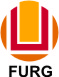 SERVIÇO PÚBLICO FEDERALMINISTÉRIO DA EDUCAÇÃOUNIVERSIDADE FEDERAL DO RIO GRANDE – FURGPROGRAMA DE PÓS-GRADUAÇÃO EDUCAÇÃO EM CIÊNCIAS: QUÍMICA DA VIDA E SAÚDE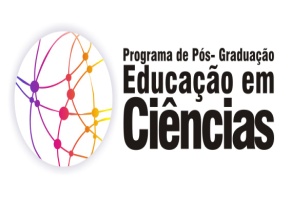 